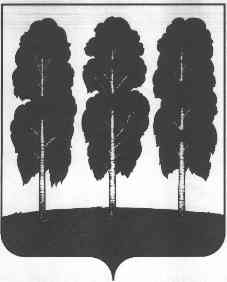 АДМИНИСТРАЦИЯ БЕРЕЗОВСКОГО РАЙОНАХАНТЫ-МАНСИЙСКОГО АВТОНОМНОГО ОКРУГА – ЮГРЫПОСТАНОВЛЕНИЕ от 08.04.2016 									                № 247пгт. БерезовоО Плане мероприятий по обеспечению стабильного социально-экономического развития Березовского района в 2016 году и на период 2017 и 2018 годов и о признании утратившими силу некоторых нормативных муниципальных актов администрации Березовского районаВ соответствии с распоряжением Правительства Ханты-Мансийского автономного округа – Югры от 18 марта 2016 года № 111-рп «О плане мероприятий по обеспечению стабильного социально-экономического развития Ханты-Мансийского автономного округа – Югры в 2016 году и на период 2017 и 2018 годов»:Утвердить план мероприятий по обеспечению стабильного социально-экономического развития Березовского района в 2016 году и на период 2017 и 2018 годов (далее – план мероприятий) согласно приложению к настоящему постановлению.Ответственным исполнителям плана мероприятий в срок до 1 числа каждого месяца, следующего за отчетным, направлять информацию о ходе реализации плана мероприятий в комитет по экономической политике администрации Березовского района.Признать утратившим силу постановления администрации Березовского района:- от 27 марта 2015 года №456 «О Плане мероприятий по обеспечению устойчивого развития экономики и социальной стабильности в Березовском районе на 2015 год и на период 2016 и 2017 годов»;- от 16 июля 2015 года №843 «О внесении изменений в приложение к постановлению администрации Березовского района от 27 марта 2015 года №456 «О Плане мероприятий по обеспечению устойчивого развития экономики и социальной стабильности в Березовском районе на 2015 год и на период 2016 и 2017 годов»;- от 12 октября 2015 года №1240 «О внесении изменений в приложение к постановлению администрации Березовского района от 27 марта 2015 года №456 «О Плане мероприятий по обеспечению устойчивого развития экономики и социальной стабильности в Березовском районе на 2015 год и на период 2016 и 2017 годов».4. Разместить настоящее постановление на официальном сайте органов местного самоуправления Березовского района в сети интернет.Настоящее постановление вступает в силу после его подписания.Контроль за выполнением постановления возложить на заместителя главы администрации района, председателя Комитета по финансам (О.И. Граф).И.о. главы администрации района,                                                      первый заместитель главыадминистрации района                                                                          И.Ю. ЧелохсаевПриложение к постановлению администрацииБерезовского района от 08.04.2016 года № 247План мероприятий по обеспечению стабильного социально-экономического развития Березовского района в 2016 году и на период 2017 и 2018 годовРаздел I. Общие положенияЦель мероприятий по обеспечению стабильного социально-экономического развитияБерезовского района на 2016 год и на период 2017 и 2018 годов(далее также – план) – формирование условий для обеспечения динамичного и устойчивого социально-экономического развития территории.Структура плана обеспечивает оптимальное сочетание первоочередных мероприятий и проектов, ориентированных на решение внутренних проблем, формирование новой, более эффективной экономики.В целях принятия своевременных мер по оказанию поддержки рынку труда, реальному сектору экономики, недопущению нарушения прав граждан, предупреждению и ликвидации кризисных явлений в экономике Березовского района функционирует комиссия по вопросам обеспечения устойчивого развития экономики и социальной стабильности, мониторингу целевых показателей муниципальных программ Березовского района,  которая осуществляет свою деятельность на территории Березовского района(распоряжение администрации Березовского района от 27.10.2015 №800-р «О создании комиссии по вопросам обеспечения устойчивого развития экономики и социальной стабильности, мониторинга целевых показателей муниципальных программ Березовского района»), в состав которой входят представители общественных организаций,  жители района, руководители структурных подразделений администрации Березовского района.Итоги социально-экономического положения Березовский район за 2015 год характеризуются следующими показателями. Зафиксирован рост:	- денежных доходов населения на 10%;	- среднего размера дохода пенсионера на 10,5%;	- среднемесячной заработной платы на 4,3%.В рейтинге 26 городских округов и муниципальных районов Ханты-Мансийского автономного округа – Югры за 2015 год Березовский район занимает 13 место по величине среднемесячной начисленной заработной плате на одного работника.Положительным показателем социально-экономического благополучия территории является ежегодный рост количества многодетных семей. В 2015 году количество многодетных семей увеличилось на 19,5%.Реализуемая бюджетная и инвестиционная политики позволили увеличить объем инвестиций в основной капитал в 6,6 раз, который достиг 11 667,42 млн. рублей в сопоставимых ценах, соответственно объем инвестиций на душу населения  в номинале составил 488,95 тыс. рублей.Достигнуто 100 процентное обеспечение детей в возрасте от 3 до 7 лет местами в детских дошкольных учреждениях Березовского района.Положительные тенденции сохранились в агропромышленном комплексе, наблюдается увеличение по сравнению с 2014 годом по:объему производства мяса на 1,9 %, молока на 21,8%, яиц на 58,6%;количеству поголовья скота на 20%. В 2015 году действовало 19 сельхозпроизводителей, в том числе 1 предприятие ГУП «Саранпаульский». Крестьянско-фермерскими  хозяйствами создано 146 рабочих мест. В 2015 году на территории Березовского района осуществляло свою деятельность 849 субъектов малого и среднего предпринимательства, более трети численности работников, занятых в экономике района, трудится в бизнес сфере.В 2015 году осуществлен ввод объектов, которые напрямую окажут влияние на перспективное развитие территории:- ЛЭП 20 кВ Березово-Пугоры с КТП-20/0,4 кВ в д. Пугоры;- ЛЭП 20 кВ от ПС 110/35/6 кВ "Игрим" с КТП 6/20 кВ в пгт. Игрим до КТП 20/10 кВ в п. Ванзетур;- "Антенно-мачтовое сооружение Теги" в пгт. Березово, с. Теги, п. Ванзетур;В 2015 году обеспечено исполнение всех социальных обязательств. Меры социальной поддержки получило 44% от общей численности населения.Тем не менее, проблемы экономического и социального развития сохраняются, например: спад промышленного производства;низкий уровень диверсификации экономики;высокий уровень инфляции;снижение темпов достижения стратегической цели;зависимость от импорта товаров (работ, услуг);Ключевые направления действий муниципального образования  в 2016 – 2018 годах, связанные с решением задач достижения стабильного социально-экономического развития, включают:обеспечение макроэкономической стабильности;содействие развитию малого и среднего предпринимательства за счет снижения финансовых и административных издержек, концентрации усилий, направленных на реализацию предпринимательской инициативы;поддержку товаропроизводителей, относящихся к субъектам малого и среднего предпринимательства;повышение престижа предпринимательской деятельности и вовлечениев предпринимательскую деятельность наиболее активных групп населения за счет создания условий реализации предпринимательских инициатив;сохранение стабильности на рынке труда;повышение эффективности управления муниципальными финансами путем выявления и сокращения неэффективных трат, концентрации ресурсов на приоритетных направлениях развития и выполнении публичных обязательств в полном объеме.При формировании плана на 2016 – 2018 годы учтены положения послания Президента Российской Федерации Федеральному Собранию на 2016 год от 4 декабря 2015 года, ежегодного Обращения Губернатора Ханты-Мансийского автономного округа – Югры к жителям Ханты-Мансийского автономного округа – Югры, представителям общественности и депутатам Ханты-Мансийского автономного округа– Югры от 9 декабря 2015 года, Плана действий Правительства Российской Федерации, направленных на обеспечение стабильного социально-экономического развития Российской Федерации в 2016 году.Мероприятия плана обеспечивают преемственность ранее применявшихся в Березовском районе механизмов по развитию инвестиционного потенциала, а также позволяют с минимальными вложениями бюджетных средств обеспечить экономический, социальный эффект, например, повышение качества взаимодействия с населением. Меры по повышению открытости, привлечению населения к выработке управленческих решений способствуют в сложных экономических условиях снижению социальной напряженности, повышению эффективности управленческих решений.В плане предусмотрено расширение мер поддержки субъектам малого и среднего предпринимательства за счет предоставления различных видов поддержки субъектов предпринимательства, сопровождения предпринимателей, популяризации предпринимательской деятельности.С целью оперативной оценки и реагирования на меняющиеся внешние и внутренние условия развивается система мониторинга и контроля ситуации в экономике и социальной сфере.Степень эффективности мероприятий плана будет зависеть от реализации комплексного системного подхода к принимаемым решениям и методам управления в условиях риска и неопределенности рынка, политических взаимоотношений и экономической обстановки.При этом, несмотря на разнонаправленность мер плана (с одной стороны, повышение доходов и снижение расходов бюджета, а с другой - поддержка экономики и населения), сохраняется приоритет на среднесрочную и долгосрочную перспективу – макроэкономическую стабильность и рост экономики. Реализация плана мероприятий по обеспечению стабильного социально – экономического развития Березовского района в 2016 году и на период 2017 и 2018 годовN п/пНаименованиеНаименованиеОтветственный исполнительОтветственный исполнительВид документаВид документаСрокИсточники и объем финансирования, млн. рублей (оценка)Источники и объем финансирования, млн. рублей (оценка)Достигнутый результатДостигнутый результатI. Неотложные мероприятия, направленные на стабилизацию социально-экономической ситуацииI. Неотложные мероприятия, направленные на стабилизацию социально-экономической ситуацииI. Неотложные мероприятия, направленные на стабилизацию социально-экономической ситуацииI. Неотложные мероприятия, направленные на стабилизацию социально-экономической ситуацииI. Неотложные мероприятия, направленные на стабилизацию социально-экономической ситуацииI. Неотложные мероприятия, направленные на стабилизацию социально-экономической ситуацииI. Неотложные мероприятия, направленные на стабилизацию социально-экономической ситуацииI. Неотложные мероприятия, направленные на стабилизацию социально-экономической ситуацииI. Неотложные мероприятия, направленные на стабилизацию социально-экономической ситуацииI. Неотложные мероприятия, направленные на стабилизацию социально-экономической ситуацииI. Неотложные мероприятия, направленные на стабилизацию социально-экономической ситуацииI. Неотложные мероприятия, направленные на стабилизацию социально-экономической ситуацииОбеспечение социальной стабильности территорииОбеспечение социальной стабильности территорииОбеспечение социальной стабильности территорииОбеспечение социальной стабильности территорииОбеспечение социальной стабильности территорииОбеспечение социальной стабильности территорииОбеспечение социальной стабильности территорииОбеспечение социальной стабильности территорииОбеспечение социальной стабильности территорииОбеспечение социальной стабильности территорииОбеспечение социальной стабильности территорииОбеспечение социальной стабильности территории1.1.Организация оплачиваемых общественных работОрганизация оплачиваемых общественных работотдел по социальной и молодежной политике администрации Березовского района,КУ Ханты-Мансийского автономного округа - Югры «Березовский центр занятости населения (по согласованию),администрации городских и сельских поселений района (по согласованию)постановление администрации Березовского района от 13.12.2013 года №1817 «О муниципальной программе «Содействие занятости населения в Березовском район на 2014 – 2020 годы»2016-2018 г.г.2016-2018 г.г.2016-2018 г.г.плановое количество трудоустроенных 650 чел., с учетом детей молодежных трудовых отрядов2.2.Анализ  ситуации на рынке труда Березовского районаАнализ  ситуации на рынке труда Березовского районаотдел по социальной и молодежной политике администрации Березовского района,КУ Ханты-Мансийского автономного округа - Югры «Березовский центр занятости населения (по согласованию)информация в Департамент экономического развития Ханты-Мансийского автономного округа - Югрыежемесячноежемесячноежемесячносвоевременное выявление кризисных явлений с целью выработки и принятия управленческих решений3.3.Мониторинг снижения неформальной занятостиМониторинг снижения неформальной занятостиотдел по социальной и молодежной политике администрации Березовского районапостановление администрации Березовского района от 29.04.2015 №584 «О мероприятиях рабочей группы по снижению неформальной занятости, повышению собираемости страховых взносов во внебюджетные фонды»ежемесячноежемесячноежемесячнолегализация трудовых отношений 141 человек, находящихся в трудоспособном возрасте, путем заключения трудовых договоров и регистрации в социальных фондах Российской Федерации4.4.Мониторинг задолженности по выплате заработной платыМониторинг задолженности по выплате заработной платыотдел по социальной и молодежной политике администрации Березовского районаинформация в отдел по социальной и молодежной политике администрации Березовского районаежемесячноежемесячноежемесячноСвоевременное выявление задолженности по выплате заработной платы в организациях и принятие мер, направленных на ликвидацию задолженности5.5.Мониторинг цен на социально значимые продовольственные товарыМониторинг цен на социально значимые продовольственные товарыкомитет по экономической политике администрации Березовского районараспоряжение Правительства автономного округа от 29.08.2014 N 476-рп "О комплексе мер по обеспечению сбалансированности товарных рынков и недопущению необоснованного роста цен на сельскохозяйственную продукцию, сырье и продовольствие в Ханты-Мансийском автономном округе - Югре", информация в Департамент экономического развития Ханты-Мансийского автономного  округа - Югрыежемесячноежемесячноежемесячносвоевременное выявление кризисных явлений с целью выработки и принятия управленческих решений6.Участие в работе межведомственной рабочей группы по противодействию правонарушениям в сфере ценообразования на социально значимую продукциюУчастие в работе межведомственной рабочей группы по противодействию правонарушениям в сфере ценообразования на социально значимую продукциюкомитет по экономической политике администрации Березовского района совместно с Прокуратурой Березовского района (по согласованию)комитет по экономической политике администрации Березовского района совместно с Прокуратурой Березовского района (по согласованию)распоряжение Прокуратуры Березовского района Ханты-Мансийского автономного округа - Югры от 02.02.2015 года №1/3р/301/01-1054/15 «О создании межведомственной рабочей группы по противодействию правонарушениям в сфере ценообразования на социально значимую продукцию» распоряжение Прокуратуры Березовского района Ханты-Мансийского автономного округа - Югры от 02.02.2015 года №1/3р/301/01-1054/15 «О создании межведомственной рабочей группы по противодействию правонарушениям в сфере ценообразования на социально значимую продукцию» по мере необходимости снижение и стабилизация цен на социально  значимые  продукты питания на территории Березовского района снижение и стабилизация цен на социально  значимые  продукты питания на территории Березовского района Поддержка отдельных отраслей экономикиПоддержка отдельных отраслей экономикиПоддержка отдельных отраслей экономикиПоддержка отдельных отраслей экономикиПоддержка отдельных отраслей экономикиПоддержка отдельных отраслей экономикиПоддержка отдельных отраслей экономикиПоддержка отдельных отраслей экономикиПоддержка отдельных отраслей экономикиПоддержка отдельных отраслей экономикиПоддержка отдельных отраслей экономикиПоддержка отдельных отраслей экономики7.Возмещение  затрат по выпадающим доходам  предприятиям транспорта по пассажирским перевозкам Возмещение  затрат по выпадающим доходам  предприятиям транспорта по пассажирским перевозкам отдел по гражданской защите населения, транспорту и связи администрации Березовского районакомитет по экономической политике администрации Березовского районаотдел по гражданской защите населения, транспорту и связи администрации Березовского районакомитет по экономической политике администрации Березовского районапостановление администрации Березовского района от 23.12.2013 № 1872 «О муниципальной программе Березовского района «Развитие транспортной системы Березовского района на 2014-2020 годы»постановление администрации Березовского района от 23.12.2013 № 1872 «О муниципальной программе Березовского района «Развитие транспортной системы Березовского района на 2014-2020 годы»В течение года 56,5 (местный)56,5 (местный)обеспечение доступности тарифов для перевозки пассажиров всеми видами общественного транспорта (кроме такси) на территории Березовского района. Обеспечение муниципальных перевозок на уровне 2015 года.обеспечение доступности тарифов для перевозки пассажиров всеми видами общественного транспорта (кроме такси) на территории Березовского района. Обеспечение муниципальных перевозок на уровне 2015 года.8.Возмещение недополученных доходов организациям, осуществляющим реализацию электрической энергии населению и приравненным к категории потребителям, предприятиям жилищно-коммунального и агропромышленного комплексов, субъектам малого и среднего предпринимательстваВозмещение недополученных доходов организациям, осуществляющим реализацию электрической энергии населению и приравненным к категории потребителям, предприятиям жилищно-коммунального и агропромышленного комплексов, субъектам малого и среднего предпринимательствакомитет по экономической политике администрации Березовского района  управление по жилищно-коммунальному хозяйству администрации Березовского районакомитет по экономической политике администрации Березовского района  управление по жилищно-коммунальному хозяйству администрации Березовского районапостановление администрации Березовского района от 31.12.2013 года № 1955 «О муниципальной программе «Развитие жилищно - коммунального комплекса и повышение энергетической эффективности в Березовском районе на 2014 – 2020 годы»постановление администрации Березовского района от 31.12.2013 года № 1955 «О муниципальной программе «Развитие жилищно - коммунального комплекса и повышение энергетической эффективности в Березовском районе на 2014 – 2020 годы»до 31 декабря 2016 года385,6(окружной, местный)385,6(окружной, местный)сохранение социальной стабильности, содействие конкурентоспособности субъектов малого и среднего предпринимательства, сельхозпроизводителей и жилищно-коммунальных предприятий.сохранение социальной стабильности, содействие конкурентоспособности субъектов малого и среднего предпринимательства, сельхозпроизводителей и жилищно-коммунальных предприятий.Развитие малого и среднего предпринимательстваРазвитие малого и среднего предпринимательстваРазвитие малого и среднего предпринимательстваРазвитие малого и среднего предпринимательстваРазвитие малого и среднего предпринимательстваРазвитие малого и среднего предпринимательстваРазвитие малого и среднего предпринимательстваРазвитие малого и среднего предпринимательстваРазвитие малого и среднего предпринимательстваРазвитие малого и среднего предпринимательстваРазвитие малого и среднего предпринимательстваРазвитие малого и среднего предпринимательства9.Проведение образовательных мероприятий  для начинающих предпринимателейПроведение образовательных мероприятий  для начинающих предпринимателейкомитет по экономической политике администрации Березовского района, Фонд поддержки предприниматель-ства - Югры (по согласованию)комитет по экономической политике администрации Березовского района, Фонд поддержки предприниматель-ства - Югры (по согласованию)постановление администрации Березовского района от 29 ноября 2013 года № 1744 «О муниципальной программе «Социально-экономическое развитие, инвестиции и инновации Березовского района на 2014-2020 годы»постановление администрации Березовского района от 29 ноября 2013 года № 1744 «О муниципальной программе «Социально-экономическое развитие, инвестиции и инновации Березовского района на 2014-2020 годы»до 31 декабря 2016 года0,1570,157содействие самозанятости.Увеличение количества субъектов малого и среднего предпринимательства на 6,8% к 2018 годусодействие самозанятости.Увеличение количества субъектов малого и среднего предпринимательства на 6,8% к 2018 году10.Финансовая поддержка  субъектов малого и среднего предпринимательства (субсидии)Финансовая поддержка  субъектов малого и среднего предпринимательства (субсидии)комитет по экономической политике администрации Березовского районакомитет по экономической политике администрации Березовского районапостановление администрации Березовского района от 29 ноября 2013 года № 1744 «О муниципальной программе «Социально-экономическое развитие, инвестиции и инновации Березовского района на 2014-2020 годы» постановление администрации Березовского района от 29 ноября 2013 года № 1744 «О муниципальной программе «Социально-экономическое развитие, инвестиции и инновации Березовского района на 2014-2020 годы» до31 декабря 20162,6562,656поддержка  субъектов малого и среднего предпринимательства (не  менее 30 субъектов) в годподдержка  субъектов малого и среднего предпринимательства (не  менее 30 субъектов) в год11.Обеспечение доли государственных (муниципальных) закупок у субъектов малого и среднего предпринимательства до 20,0% в общем объеме закупок в 2016 -2017 годахОбеспечение доли государственных (муниципальных) закупок у субъектов малого и среднего предпринимательства до 20,0% в общем объеме закупок в 2016 -2017 годахюридическо -правовое управление администрации Березовского района юридическо -правовое управление администрации Березовского района постановление администрации Березовского района от 20.03.2015 года №440 «Об увеличение доли муниципальных закупок у субъектов малого и среднего предпринимательства, социально – ориентированных некоммерческих организаций»постановление администрации Березовского района от 20.03.2015 года №440 «Об увеличение доли муниципальных закупок у субъектов малого и среднего предпринимательства, социально – ориентированных некоммерческих организаций»2016-2017 годысодействие увеличению количества  субъектов малого и среднего  предпринимательства на 6,8 %  к 2018 годусодействие увеличению количества  субъектов малого и среднего  предпринимательства на 6,8 %  к 2018 году12. Проведение конкурсов на предоставление грантовой поддержки начинающим предпринимателям Проведение конкурсов на предоставление грантовой поддержки начинающим предпринимателямкомитет по экономической политике администрации Березовского районакомитет по экономической политике администрации Березовского районапостановление администрации Березовского района от 29 ноября 2013 года № 1744 «О муниципальной программе «Социально-экономическое развитие, инвестиции и инновации Березовского района на 2014- 2020 годы»постановление администрации Березовского района от 29 ноября 2013 года № 1744 «О муниципальной программе «Социально-экономическое развитие, инвестиции и инновации Березовского района на 2014- 2020 годы»до 31 декабря 2016 года0,6000,600содействие самозанятости.Увеличение количества субъектов малого и среднего предпринимательства на 6,8% к 2018 годусодействие самозанятости.Увеличение количества субъектов малого и среднего предпринимательства на 6,8% к 2018 годуСоциальная поддержка граждан и развитие социальных институтовСоциальная поддержка граждан и развитие социальных институтовСоциальная поддержка граждан и развитие социальных институтовСоциальная поддержка граждан и развитие социальных институтовСоциальная поддержка граждан и развитие социальных институтовСоциальная поддержка граждан и развитие социальных институтовСоциальная поддержка граждан и развитие социальных институтовСоциальная поддержка граждан и развитие социальных институтовСоциальная поддержка граждан и развитие социальных институтовСоциальная поддержка граждан и развитие социальных институтовСоциальная поддержка граждан и развитие социальных институтовСоциальная поддержка граждан и развитие социальных институтов13.Повышение финансовой грамотности населенияПовышение финансовой грамотности населенияКомитет по финансам администрации Березовского районаКомитет по финансам администрации Березовского районавнесение изменений в муниципальную программу «Создание условий для эффективного и ответственного управления муниципальными финансами, повышение устойчивости бюджетов городских и сельских поселений Березовского района на 2014 год и плановый период 2015-2018 годов». внесение изменений в муниципальную программу «Создание условий для эффективного и ответственного управления муниципальными финансами, повышение устойчивости бюджетов городских и сельских поселений Березовского района на 2014 год и плановый период 2015-2018 годов». до 31 декабря 2016 годаувеличение охвата населения мероприятиями, направленными на повышение финансовой грамотности на 10 % в 2016 годуувеличение охвата населения мероприятиями, направленными на повышение финансовой грамотности на 10 % в 2016 году14.Информирование населения о реализации мероприятий, направленных на обеспечение устойчивого развития экономики и социальной стабильностиИнформирование населения о реализации мероприятий, направленных на обеспечение устойчивого развития экономики и социальной стабильностикомитет по экономической политике администрации Березовского районакомитет по экономической политике администрации Березовского районаразмещение информации об  исполнении плана мероприятий, направленных на обеспечение устойчивого развития экономики и социальной стабильности на официальном  сайте органов местного самоуправления Березовского районаразмещение информации об  исполнении плана мероприятий, направленных на обеспечение устойчивого развития экономики и социальной стабильности на официальном  сайте органов местного самоуправления Березовского районаежемесячноформирование позитивного общественного мнения о ситуации в экономике и социальной сфере формирование позитивного общественного мнения о ситуации в экономике и социальной сфере 15.Опрос населения, в границах территорий, входящих в состав поселений Березовского района Опрос населения, в границах территорий, входящих в состав поселений Березовского района комитет по экономической политике администрации Березовского районакомитет по экономической политике администрации Березовского районапостановление администрации Березовского района от 01 декабря 2014 № 1737 «Об оценке результатов деятельности органов местного самоуправления городских и сельских поселений Березовского района».постановление администрации Березовского района от 01 декабря 2014 № 1737 «Об оценке результатов деятельности органов местного самоуправления городских и сельских поселений Березовского района».до 1 мая 2016 годаанализ настроений населения, оценка жителями социально-экономической ситуации в Березовском районе, определение проблемных направлений с целью выработки и принятия управленческих решенийанализ настроений населения, оценка жителями социально-экономической ситуации в Березовском районе, определение проблемных направлений с целью выработки и принятия управленческих решений16.Мониторинг открытости бюджетных данных и участие граждан в бюджетном процессе в Березовском районеМониторинг открытости бюджетных данных и участие граждан в бюджетном процессе в Березовском районеКомитет по финансам администрации Березовского районаКомитет по финансам администрации Березовского района постановление администрации Березовского района от 28.04.2012 №582 «О порядке проведения мониторинга и оценки качества организации и осуществления бюджетного процесса в городских и сельских поселениях Березовского района» постановление администрации Березовского района от 28.04.2012 №582 «О порядке проведения мониторинга и оценки качества организации и осуществления бюджетного процесса в городских и сельских поселениях Березовского района»В течение 2016 годаповышение информированности населения Березовского района о деятельности органов местного самоуправления в финансовой сфере и вовлечение его в бюджетный процессповышение информированности населения Березовского района о деятельности органов местного самоуправления в финансовой сфере и вовлечение его в бюджетный процессII. Структурные меры, направленные на обеспечение устойчивого социально-экономического развитияII. Структурные меры, направленные на обеспечение устойчивого социально-экономического развитияII. Структурные меры, направленные на обеспечение устойчивого социально-экономического развитияII. Структурные меры, направленные на обеспечение устойчивого социально-экономического развитияII. Структурные меры, направленные на обеспечение устойчивого социально-экономического развитияII. Структурные меры, направленные на обеспечение устойчивого социально-экономического развитияII. Структурные меры, направленные на обеспечение устойчивого социально-экономического развитияII. Структурные меры, направленные на обеспечение устойчивого социально-экономического развитияII. Структурные меры, направленные на обеспечение устойчивого социально-экономического развитияII. Структурные меры, направленные на обеспечение устойчивого социально-экономического развитияII. Структурные меры, направленные на обеспечение устойчивого социально-экономического развитияII. Структурные меры, направленные на обеспечение устойчивого социально-экономического развитияФормирование благоприятных условий для инвестицийФормирование благоприятных условий для инвестицийФормирование благоприятных условий для инвестицийФормирование благоприятных условий для инвестицийФормирование благоприятных условий для инвестицийФормирование благоприятных условий для инвестицийФормирование благоприятных условий для инвестицийФормирование благоприятных условий для инвестицийФормирование благоприятных условий для инвестицийФормирование благоприятных условий для инвестицийФормирование благоприятных условий для инвестицийФормирование благоприятных условий для инвестиций17.Реализация плана мероприятий («дорожной карты») Стратегии социально-экономического развития Березовского района до 2020 года и на период до 2030 года в 2013-2015 годахРеализация плана мероприятий («дорожной карты») Стратегии социально-экономического развития Березовского района до 2020 года и на период до 2030 года в 2013-2015 годахкомитет по экономической политике администрации Березовского района  комитет по экономической политике администрации Березовского района  постановление администрации Березовского района от 30.12.2015 №1456 «Об утверждении мероприятий дорожной карты Стратегии социально – экономического развития Березовского района до 2020 года и на период до 2030 года»постановление администрации Березовского района от 30.12.2015 №1456 «Об утверждении мероприятий дорожной карты Стратегии социально – экономического развития Березовского района до 2020 года и на период до 2030 года»2016 -20118годыдостижение целевых показателей определенных дорожной картой Стратегии социально – экономического развития Березовского района до 2020 года и на период до 2030 годадостижение целевых показателей определенных дорожной картой Стратегии социально – экономического развития Березовского района до 2020 года и на период до 2030 года18.Обеспечение благоприятного инвестиционного климата в Березовском районеОбеспечение благоприятного инвестиционного климата в Березовском районекомитет по экономической политике администрации Березовского района  комитет по экономической политике администрации Березовского района  Информация в Совет по инвестиционной политике Березовского района по вопросам развития инвестиционной деятельности.Ведение раздела «Формирование благоприятных условий ведения предпринимательской деятельности» на официальном сайте Березовского районаИнформация в Совет по инвестиционной политике Березовского района по вопросам развития инвестиционной деятельности.Ведение раздела «Формирование благоприятных условий ведения предпринимательской деятельности» на официальном сайте Березовского районаежеквартальносоздание благоприятного инвестиционного климата, повышение инвестиционной привлекательности, формирование благоприятных условий ведения предпринимательской деятельности, развитие среднего и малого предпринимательства на территории Березовского района.создание благоприятного инвестиционного климата, повышение инвестиционной привлекательности, формирование благоприятных условий ведения предпринимательской деятельности, развитие среднего и малого предпринимательства на территории Березовского района.19.Внедрение механизмов оценки регулирующего воздействия и экспертизы муниципальных нормативных правовых актовВнедрение механизмов оценки регулирующего воздействия и экспертизы муниципальных нормативных правовых актовкомитет по экономической политике администрации Березовского районакомитет по экономической политике администрации Березовского районапостановление администрации Березовского района от 12.11.2015  № 1315 «Об утверждении порядка проведения оценки регулирующего воздействия проектов муниципальных нормативных правовых актов администрации Березовского района, экспертизы и оценки фактического воздействия, принятых администрацией Березовского района муниципальных нормативных правовых актов, затрагивающих вопросы осуществления предпринимательской и инвестиционной деятельностипостановление администрации Березовского района от 12.11.2015  № 1315 «Об утверждении порядка проведения оценки регулирующего воздействия проектов муниципальных нормативных правовых актов администрации Березовского района, экспертизы и оценки фактического воздействия, принятых администрацией Березовского района муниципальных нормативных правовых актов, затрагивающих вопросы осуществления предпринимательской и инвестиционной деятельностипостояннопредотвращение (устранение) введения нормативными правовыми актами избыточных обязанностей, запретов и ограничений для инвесторовпредотвращение (устранение) введения нормативными правовыми актами избыточных обязанностей, запретов и ограничений для инвесторов20.Формирование перечня строек в соответствии с решением «О бюджете Березовского района»Формирование перечня строек в соответствии с решением «О бюджете Березовского района»комитет по экономической политике администрации Березовского районакомитет по экономической политике администрации Березовского районавнесение изменений в постановление администрации Березовского района от 11.01.2016 №1 «Об утверждении перечня строек  и объектов на 2016 год»внесение изменений в постановление администрации Березовского района от 11.01.2016 №1 «Об утверждении перечня строек  и объектов на 2016 год»по мере внесения изменений в бюджет Березовского районаввод объектов капитального строительства в эксплуатацию, согласно утвержденного перечня строекввод объектов капитального строительства в эксплуатацию, согласно утвержденного перечня строекСокращение издержек в экономикеСокращение издержек в экономикеСокращение издержек в экономикеСокращение издержек в экономикеСокращение издержек в экономикеСокращение издержек в экономикеСокращение издержек в экономикеСокращение издержек в экономикеСокращение издержек в экономикеСокращение издержек в экономикеСокращение издержек в экономикеСокращение издержек в экономике21.Перевод на централизованное электроснабжение трех населенных пунктов: Шайтанка, п. Устрем, Теги.Перевод на централизованное электроснабжение трех населенных пунктов: Шайтанка, п. Устрем, Теги.управление по жилищно-коммунальному хозяйству администрации Березовского районауправление по жилищно-коммунальному хозяйству администрации Березовского районагосударственная программа автономного округа «Развитие жилищно-коммунального комплекса и повышение энергетической эффективности в Ханты-Мансийском автономном округе – Югре на 2016 - 2020 годы»государственная программа автономного округа «Развитие жилищно-коммунального комплекса и повышение энергетической эффективности в Ханты-Мансийском автономном округе – Югре на 2016 - 2020 годы»до 31 декабря2016 годвнебюджетные средствавнебюджетные средстваликвидация перекрестного субсидирования. Ликвидация ресурсной зависимости от завоза горюче-смазочных материалов для локальных дизельных электростанций. Создание предпосылок для развития новых производств и местной промышленности. Увеличение доли населенных пунктов, находящихся в зоне централизованного электроснабжения, до  34,6%ликвидация перекрестного субсидирования. Ликвидация ресурсной зависимости от завоза горюче-смазочных материалов для локальных дизельных электростанций. Создание предпосылок для развития новых производств и местной промышленности. Увеличение доли населенных пунктов, находящихся в зоне централизованного электроснабжения, до  34,6%22.Проведение мероприятий, направленных на подготовку к осеннее – зимнему периоду. Проведение мероприятий, направленных на подготовку к осеннее – зимнему периоду. Управление по жилищно-коммунальному хозяйству администрации Березовского районаУправление по жилищно-коммунальному хозяйству администрации Березовского районапостановление администрации Березовского района от 31.12.2013 года № 1955 «О муниципальной программе «Развитие жилищно – коммунального комплекса и повышение энергетической эффективности в Березовском районе на 2014 – 2020 годы»постановление администрации Березовского района от 31.12.2013 года № 1955 «О муниципальной программе «Развитие жилищно – коммунального комплекса и повышение энергетической эффективности в Березовском районе на 2014 – 2020 годы»до 31 декабря 2016 года13,6(окружной, местный)13,6(окружной, местный)снижение числа аварийных ситуаций.Выполнение мероприятий, направленных на подготовку к осеннее – зимнему периоду 2016 -2017 годов. снижение числа аварийных ситуаций.Выполнение мероприятий, направленных на подготовку к осеннее – зимнему периоду 2016 -2017 годов. 23.Предоставление финансовой поддержки субъектам малого и среднего предприни-мательства, осуществляющих производство и реализацию хлеба в труднодоступных и малонаселённых пунктах Березовского районаПредоставление финансовой поддержки субъектам малого и среднего предприни-мательства, осуществляющих производство и реализацию хлеба в труднодоступных и малонаселённых пунктах Березовского районакомитет по экономической политике администрации Березовского районакомитет по экономической политике администрации Березовского района постановление администрации Березовского района от 29 ноября 2013 года № 1744 «О муниципальной программе «Социально-экономическое развитие, инвестиции и инновации Березовского района на 2014-2020 годы» постановление администрации Березовского района от 29 ноября 2013 года № 1744 «О муниципальной программе «Социально-экономическое развитие, инвестиции и инновации Березовского района на 2014-2020 годы»4 квартал 2016 годасохранение социальной стабильности  и темпов выпуска хлебной продукции.Повышение уровня продовольственной безопасностисохранение социальной стабильности  и темпов выпуска хлебной продукции.Повышение уровня продовольственной безопасностиМалое и среднее предпринимательствоМалое и среднее предпринимательствоМалое и среднее предпринимательствоМалое и среднее предпринимательствоМалое и среднее предпринимательствоМалое и среднее предпринимательствоМалое и среднее предпринимательствоМалое и среднее предпринимательствоМалое и среднее предпринимательствоМалое и среднее предпринимательствоМалое и среднее предпринимательствоМалое и среднее предпринимательство24.Предоставление государственной поддержки предприятиям агропромышленного комплекса. Предоставление субсидий на возмещение части затрат в связи с производством сельскохозяйственной продукции.Предоставление государственной поддержки предприятиям агропромышленного комплекса. Предоставление субсидий на возмещение части затрат в связи с производством сельскохозяйственной продукции.Отдел по вопросам малочисленных народов Севера, природопользования, сельского хозяйства и экологии администрации Березовского районаОтдел по вопросам малочисленных народов Севера, природопользования, сельского хозяйства и экологии администрации Березовского районапостановление администрации Березовского района от 11.12.2013 №1802 «О муниципальной программе «Развитие агропромышленного комплекса Березовского района в 2014-2018 годах»постановление администрации Березовского района от 11.12.2013 №1802 «О муниципальной программе «Развитие агропромышленного комплекса Березовского района в 2014-2018 годах»до 31 декабря 2016 года37,76 (окружной, местный)37,76 (окружной, местный)поддержка сельскохозяйственных товаропроизводителей. Увеличение количества крестьянско – фермерских хозяйств. Ежегодное увеличение объемов производства молока и мяса от 1 до 2%поддержка сельскохозяйственных товаропроизводителей. Увеличение количества крестьянско – фермерских хозяйств. Ежегодное увеличение объемов производства молока и мяса от 1 до 2%25.Освещение в средствах массовой информации истории успеха предпринимателей Березовского районаОсвещение в средствах массовой информации истории успеха предпринимателей Березовского районакомитет по экономической политике администрации Березовского района  комитет по экономической политике администрации Березовского района  постановление администрации Березовского района от 29 ноября 2013 года № 1744 «О муниципальной программе «Социально-экономическое развитие, инвестиции и инновации Березовского района на 2014-2020 годы»постановление администрации Березовского района от 29 ноября 2013 года № 1744 «О муниципальной программе «Социально-экономическое развитие, инвестиции и инновации Березовского района на 2014-2020 годы»2017 годПовышение престижа и формирование позитивного отношения различных групп населения к предпринимательской деятельностиПовышение престижа и формирование позитивного отношения различных групп населения к предпринимательской деятельности26.Конкурс детских творческих работ «Предпринимательство сегодня»Конкурс детских творческих работ «Предпринимательство сегодня»комитет по экономической политике администрации Березовского районакомитет по экономической политике администрации Березовского районапостановление главы администрации Березовского района от 18 марта 2016 года №195 «Об организации проведения муниципального конкурса детских творческих работ «Предпринимательство сегодня»постановление главы администрации Березовского района от 18 марта 2016 года №195 «Об организации проведения муниципального конкурса детских творческих работ «Предпринимательство сегодня»до 31 мая 2016 года0,287 0,287 популяризация предпринимательской деятельности, привлечение внимания молодежипопуляризация предпринимательской деятельности, привлечение внимания молодежи27.Организация конкурсных мероприятий «Предприниматель года»Организация конкурсных мероприятий «Предприниматель года»комитет по экономической политике администрации Березовского районакомитет по экономической политике администрации Березовского районапостановление администрации Березовского района от 24 марта 2016 года №211 «Об организации и проведении муниципального конкурса «Предприниматель года»  постановление администрации Березовского района от 24 марта 2016 года №211 «Об организации и проведении муниципального конкурса «Предприниматель года»  0,287 0,287 выявление и поощрение субъектов среднего и малого предпринимательства, добившихся наилучших успехов в предпринимательской деятельности и внесших вклад в социально-экономическое развитие районавыявление и поощрение субъектов среднего и малого предпринимательства, добившихся наилучших успехов в предпринимательской деятельности и внесших вклад в социально-экономическое развитие района28.Проведение  мастер-классов для молодежи с целью знакомства с бизнесомПроведение  мастер-классов для молодежи с целью знакомства с бизнесомкомитет по экономической политике администрации Березовского районакомитет по экономической политике администрации Березовского районапостановление администрации Березовского района от 29 ноября 2013 года № 1744 «О муниципальной программе «Социально-экономическое развитие, инвестиции и инновации Березовского района на 2014-2020 годы»постановление администрации Березовского района от 29 ноября 2013 года № 1744 «О муниципальной программе «Социально-экономическое развитие, инвестиции и инновации Березовского района на 2014-2020 годы»в течение года0,065 (местный бюджет)0,065 (местный бюджет)вовлечение молодежи в предпринимательскую деятельностивовлечение молодежи в предпринимательскую деятельности